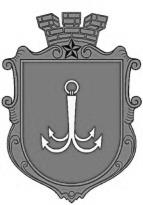                           ОДЕСЬКА МІСЬКА РАДА                                      ПОСТІЙНА КОМІСІЯЗ ПИТАНЬ ЖИТЛОВО – КОМУНАЛЬНОГО ГОСПОДАРСТВА ________________№_________________на №______________від______________ПРОТОКОЛзасідання постійної комісії19 квітня 2024 року, 11:00Мала зала (вул. Косовська, 2-Д)ПРИСУТНІ:Голова комісії – Олександр Іваницький.Секретар комісії – Олексій Асауленко.Члени комісії: Олександр Авдєєв.Володимир Корнієнко – депутат Одеської міської ради VIII скликання.Леонід Гребенюк – директор Департаменту міського господарства Одеської міської ради.Олена Пятаєва – заступниця директора Департаменту міського господарства Одеської міської ради.Ганна Позднякова – директорка Комунального підприємства «Теплопостачання міста Одеси».Михайло Стреля – начальник Управління правової експертизи Юридичного департаменту Одеської міської ради.Євген Лелеко – начальник Відділу правової експертизи з економічних та інфраструктурних питань Управління правової експертизи Юридичного департаменту Одеської міської ради.Віталій Лобач – директор Комунального підприємства «Житлово-комунальний сервіс «ВУЗІВСЬКИЙ».Сергій Дідух – директор Комунального підприємства «Житлово-комунальний сервіс «ЧОРНОМОРСЬКИЙ».Юрій Панков – директор Комунального підприємства «Житлово-комунальний сервіс «ЧЕРЬОМУШКИ».Сергій Сінкевич - директор Комунального підприємства «Житлово-комунальний сервіс «ХМЕЛЬНИЦЬКИЙ».Юрій Станєв – в.о. директора Комунального підприємства «Житлово-комунальний сервіс «ФОНТАНСЬКИЙ».Олександр Сайчуку – в.о. директора Комунального підприємства «Житлово-комунальний сервіс «ПОРТО-ФРАНКІВСЬКИЙ».Володимир Липка – в.о. директора Комунального підприємства «Житлово-комунальний сервіс «ПІВНІЧНИЙ».Валерій Мордванюк – в.о. директора Комунального підприємства «Житлово-комунальний сервіс «ПЕРЕСИПСЬКИЙ».Анатолій Михайлістий – заступник директора філії «Інфоксводоканал» ТОВ «Інфокс» з інвестиційної політики.Олександр Артошин – заступник директора Юридичного департаменту філії «Інфоксводоканал» ТОВ «Інфокс».ПОРЯДОК ДЕННИЙ1.	Звіт Комунального підприємства «Теплопостачання міста Одеси» за 2023 рік та підготовка до опалювального періоду 2024 – 2025.2.	Звіт про діяльність за 2023 рік Комунальних підприємств                             «ЖКС «Вузівський», «ЖКС «Чорноморський», «ЖКС «Черьомушки»,                       «ЖКС «Хмельницький», «ЖКС «Фонтанський», «ЖКС «Порто-Франківський», «ЖКС «Північний», «ЖКС «Пересипський».3.	Розгляд проєкту рішення «Про затвердження Міської цільової програми «Незламна Одеса» на 2024 – 2026 роки та внесення змін до деяких діючих міських цільових програм, затверджених Одеською міською радою» який внесений на розгляд міської ради Виконавчим комітетом.3.1.	Розгляд листів Департаменту міського господарства Одеської міської ради щодо внесення поправок до проєкту рішення «Про затвердження Міської цільової програми «Незламна Одеса» на 2024 – 2026 роки та внесення змін до деяких діючих міських цільових програм, затверджених Одеською міською радою».4.	Розгляд проєкту рішення «Про надання згоди на безоплатну передачу з державної до комунальної власності територіальної громади м. Одеси квартир №№ …, …, розташованих за адресою: м. Одеса…, …, що передаються від Управління Служби безпеки України в Одеській області».5.	Розгляд проєкту рішення «Про внесення змін до рішення Одеської міської ради «Про надання згоди на передачу з державної до комунальної власності територіальної громади м. Одеси будівель, приміщень та інженерних мереж, що належать Міністерству оборони України та розташовані у м. Одесі».6.	Розгляд проєкту рішення «Про внесення змін до рішення Одеської міської ради від 27.09.2023р. № 1484-VIII «Про надання згоди на безоплатну передачу з державної у комунальну власність територіальної громади міста Одеси гуртожитку, розташованого за адресою: вул. Чорноморського                      Козацтва, 22, що передаються з балансу підприємства-банкрута дочірнього підприємства «Житлосервіс» дочірнього підприємства державної акціонерної компанії «Хліб України» «Одеський хлібокомбінат».7.	Розгляд проєкту рішення «Про надання згоди ТОВ «Інфокс» на виключення зі складу орендованого майна цілісного майнового комплексу Комунального підприємства «Одесводоканал» 145 одиниць контейнерів для рідкого хлору».8.	Розгляд проєкту рішення «Про визначення комунального підприємства адміністратора послуги з управління побутовими відходами».9.	Повторний розгляд проєкту рішення «Про затвердження статуту Комунального підприємства «Сервісний центр» у новій редакції».3.	СЛУХАЛИ: інформацію щодо проєкту рішення «Про затвердження Міської цільової програми «Незламна Одеса» на 2024 – 2026 роки та внесення змін до деяких діючих міських цільових програм, затверджених Одеською міською радою» який внесений на розгляд міської ради Виконавчим комітетом (рішення Виконавчого комітету Одеської міської ради від 28.03.2024 № 264 додається до протоколу).ВИСТУПИЛИ: Олександр Іваницький, Володимир Корнієнко.ВИСНОВКИ ТА РЕКОМЕНДАЦІЇ КОМІСІЇ:Прийняти до відома проєкт рішення «Про затвердження Міської цільової програми «Незламна Одеса» на 2024 – 2026 роки та внесення змін до деяких діючих міських цільових програм, затверджених Одеською міською радою» який внесений на розгляд міської ради Виконавчим комітетом.РЕЗУЛЬТАТ ГОЛОСУВАННЯ:«за» - 3; «проти» - 0; «утримались» - 0; «не голосували» - 0«відсутні» - 2 (Віктор Наумчак, Олександр Шеремет)Рішення прийнято3.1. СЛУХАЛИ: інформацію щодо поправок до проєкту рішення                           «Про затвердження Міської цільової програми «Незламна Одеса» на 2024 – 2026 роки та внесення змін до деяких діючих міських цільових програм, затверджених Одеською міською радою» (листи Департаменту міського господарства Одеської міської ради від 18 квітня 2024 року № 471/2-мр, від 18 квітня 2024 року                   472/2-мр додаються до протоколу).ВИСТУПИЛИ: Олександр ІваницькийВИСНОВКИ ТА РЕКОМЕНДАЦІЇ КОМІСІЇ:Внести на розгляд Одеської міської ради поправку до проєкту рішення «Про затвердження Міської цільової програми «Незламна Одеса» на 2024 – 2026 роки та внесення змін до деяких діючих міських цільових програм, затверджених Одеською міською радою» відповідно до листів Департаменту міського господарства Одеської міської ради від 18 квітня 2024 року № 471/2-мр, від 18 квітня 2024 року 472/2-мр.РЕЗУЛЬТАТ ГОЛОСУВАННЯ:«за» - 3; «проти» - 0; «утримались» - 0; «не голосували» - 0«відсутні» - 2 (Віктор Наумчак, Олександр Шеремет)Рішення прийнято4.	СЛУХАЛИ: інформацію щодо проєкту рішення «Про надання згоди на безоплатну передачу з державної до комунальної власності територіальної громади м. Одеси квартир №№ …, …, розташованих за адресою: м. Одеса, …, …, що передаються від Управління Служби безпеки України в Одеській області» (лист Департаменту міського господарства Одеської міської ради від 11 березня 2024 року № 291/2-мр додається до протоколу).ВИСТУПИЛИ: Олександр Іваницький. ВИСНОВКИ ТА РЕКОМЕНДАЦІЇ КОМІСІЇ:Рекомендувати до розгляду проєкт рішення «Про надання згоди на безоплатну передачу з державної до комунальної власності територіальної громади м. Одеси квартир №№ …, …, розташованих за адресою: м. Одеса, …, …, що передаються від Управління Служби безпеки України в Одеській області» за умови погодження зазначеного проєкту рішення відповідно до вимог Регламенту Одеської міської ради VIIІ скликання.РЕЗУЛЬТАТ ГОЛОСУВАННЯ:«за» - 3; «проти» - 0; «утримались» - 0; «не голосували» - 0«відсутні» - 2 (Віктор Наумчак, Олександр Шеремет)Рішення прийнято
5.	СЛУХАЛИ: інформацію щодо проєкту рішення «Про внесення змін до рішення Одеської міської ради від 12.01.2007 № 831-V «Про надання згоди на передачу з державної до комунальної власності територіальної громади м. Одеси будівель, приміщень та інженерних мереж, що належать Міністерству оборони України та розташовані у м. Одесі» (лист Департаменту міського господарства Одеської міської ради від 20 березня 2024 року № 324/2-мр додається до протоколу).ВИСТУПИЛИ: Олександр Іваницький. ВИСНОВКИ ТА РЕКОМЕНДАЦІЇ КОМІСІЇ:Рекомендувати до розгляду проєкт рішення «Про внесення змін до рішення Одеської міської ради від 12.01.2007 № 831-V «Про надання згоди на передачу з державної до комунальної власності територіальної громади м. Одеси будівель, приміщень та інженерних мереж, що належать Міністерству оборони України та розташовані у м. Одесі» за умови погодження зазначеного проєкту рішення відповідно до вимог Регламенту Одеської міської ради VIIІ скликання.РЕЗУЛЬТАТ ГОЛОСУВАННЯ:«за» - 3; «проти» - 0; «утримались» - 0; «не голосували» - 0«відсутні» - 2 (Віктор Наумчак, Олександр Шеремет)Рішення прийнято6.	СЛУХАЛИ: інформацію щодо проєкту рішення «Про внесення змін до рішення Одеської міської ради від 27.09.2023 № 1484-VIII «Про надання згоди на безоплатну передачу з державної до комунальної власності територіальної громади м. Одеси гуртожитку, розташованого за адресою: вул. Чорноморського Козацтва, 22, що передається з балансу підприємства-банкрута дочірнього підприємства «Житлосервіс» дочірнього підприємства державної акціонерної компанії «Хліб України» «Одеський комбінат хлібопродуктів»                                        (лист Департаменту міського господарства Одеської міської ради від 27 березня 2024 року № 337/2-мр додається до протоколу).ВИСТУПИЛИ: Олександр Іваницький. ВИСНОВКИ ТА РЕКОМЕНДАЦІЇ КОМІСІЇ:Рекомендувати до розгляду проєкт рішення «Про внесення змін до рішення Одеської міської ради від 27.09.2023 № 1484-VIII «Про надання згоди на безоплатну передачу з державної до комунальної власності територіальної громади м. Одеси гуртожитку, розташованого за адресою: вул. Чорноморського Козацтва, 22, що передається з балансу підприємства-банкрута дочірнього підприємства «Житлосервіс» дочірнього підприємства державної акціонерної компанії «Хліб України» «Одеський комбінат хлібопродуктів» за умови погодження зазначеного проєкту рішення відповідно до вимог Регламенту Одеської міської ради VIIІ скликання.РЕЗУЛЬТАТ ГОЛОСУВАННЯ:«за» - 3; «проти» - 0; «утримались» - 0; «не голосували» - 0«відсутні» - 2 (Віктор Наумчак, Олександр Шеремет)Рішення прийнято7.	СЛУХАЛИ: інформацію щодо проєкту рішення «Про надання згоди на виключення зі складу цілісного майнового комплексу Комунального підприємства «Одесводоканал» 145 одиниць контейнерів для рідкого хлору»              (лист Департаменту міського господарства Одеської міської ради від 27 березня 2024 року № 338/2-мр додається до протоколу). Додаткову інформацію по питанню надав Анатолій Михайлістий.ВИСТУПИЛИ: Олександр Іваницький, Володимир Корнієнко.ВИСНОВКИ ТА РЕКОМЕНДАЦІЇ КОМІСІЇ: Рекомендувати до розгляду проєкт рішення «Про надання згоди на виключення зі складу цілісного майнового комплексу Комунального підприємства «Одесводоканал» 145 одиниць контейнерів для рідкого хлору» за умови погодження зазначеного проєкту рішення відповідно до вимог Регламенту Одеської міської ради VIIІ скликання.РЕЗУЛЬТАТ ГОЛОСУВАННЯ:«за» - 3; «проти» - 0; «утримались» - 0; «не голосували» - 0«відсутні» - 2 (Віктор Наумчак, Олександр Шеремет)Рішення прийнято
8.	СЛУХАЛИ: інформацію щодо проєкту рішення «Про визначення комунального підприємства адміністратора послуги з управління побутовими відходами» (лист Департаменту міського господарства Одеської міської ради від 16 квітня 2024 року № 428/2-мр додається до протоколу).ВИСТУПИЛИ: Олександр Іваницький, Олександр Авдєєв, Олексій Асауленко, Євген Лелеко, Володимир Корнієнко. ВИСНОВКИ ТА РЕКОМЕНДАЦІЇ КОМІСІЇ: 1.	Департаменту міського господарства Одеської міської ради провести додаткові консультації з Юридичним департаментом Одеської міської ради та надати на розгляд постійної комісії доопрацьований проєкт рішення.РЕЗУЛЬТАТ ГОЛОСУВАННЯ:«за» - 3; «проти» - 0; «утримались» - 0; «не голосували» - 0«відсутні» - 2 (Віктор Наумчак, Олександр Шеремет)Рішення прийнято
9.	СЛУХАЛИ: інформацію щодо проєкту рішення «Про затвердження статуту Комунального підприємства «Сервісний центр» у новій редакції»                          (лист Департаменту міського господарства Одеської міської ради від 18 квітня 2024 року № 475/2-мр додається до протоколу).ВИСТУПИЛИ: Олександр Іваницький, Олексій Асауленко.ВИСНОВКИ ТА РЕКОМЕНДАЦІЇ КОМІСІЇ: Враховуючи, що проєкт рішення «Про затвердження статуту Комунального підприємства «Сервісний центр» у новій редакції» вже включений до порядку денного XXIX сесії Одеської міської ради пунктом 7.9., підготувати поправку комісії до зазначеного проєкту рішення відповідно до листа Департаменту міського господарства Одеської міської ради від 18 квітня 2024 року № 475/2-мр.РЕЗУЛЬТАТ ГОЛОСУВАННЯ:«за» - 3; «проти» - 0; «утримались» - 0; «не голосували» - 0«відсутні» - 2 (Віктор Наумчак, Олександр Шеремет)Рішення прийнято1.	СЛУХАЛИ: звіт Комунального підприємства «Теплопостачання міста Одеси» за 2023 рік та про підготовку до опалювального                                            періоду 2024 – 2025рр, виконання КП «Теплопостачання міста Одеси» «Міської цільової програми енергоефективності в м. Одесі на 2022 – 2026 роки».ВИСТУПИЛИ: Олександр Іваницький, Володимир Корнієнко, Олексій Асауленко.ВИСНОВКИ ТА РЕКОМЕНДАЦІЇ КОМІСІЇ: Питання на голосування не вносилось.2.	СЛУХАЛИ: звіти про діяльність за 2023 рік Комунальних підприємств «ЖКС «Вузівський», «ЖКС «Чорноморський», «ЖКС «Черьомушки», «ЖКС «Хмельницький», «ЖКС «Фонтанський»,                                    «ЖКС «Порто-Франківський», «ЖКС «Північний», «ЖКС «Пересипський». Додаткову інформацію на питання комісії надав Леонід Гребенюк.ВИСТУПИЛИ: Олександр Іваницький, Олександр Авдєєв, Володимир Корнієнко, Олексій Асауленко.ВИСНОВКИ ТА РЕКОМЕНДАЦІЇ КОМІСІЇ: Питання на голосування не вносилось.Голова комісії						Олександр ІВАНИЦЬКИЙ Секретар комісії  						Олексій АСАУЛЕНКОпл. Думська, 1, м. Одеса, 65026, Україна